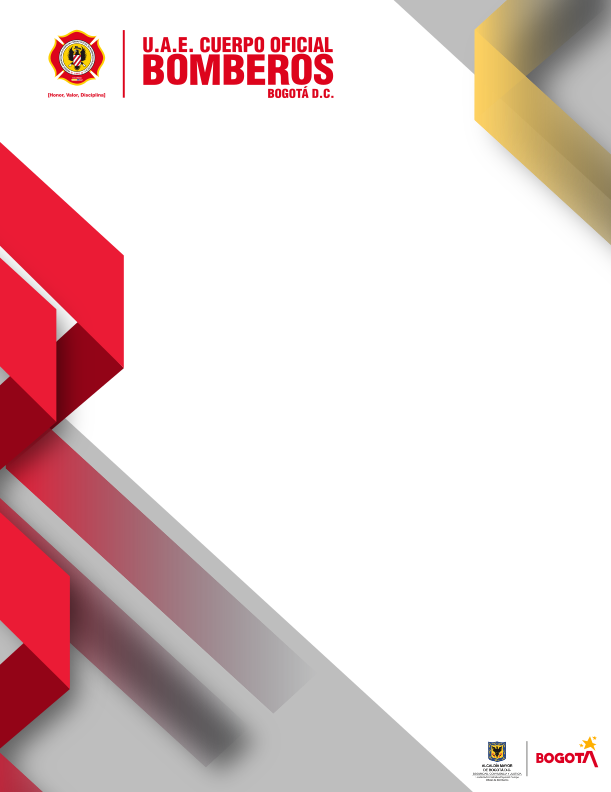 Con el fin de tener un dialogo ciudadano a través de los medios electrónicos la Unidad Administrativa Especial Cuerpo Oficial Bomberos de Bogotá, colocó a disposición de la ciudanía el siguiente cuestionario:Te contaremos avances de nuestro Plan Estratégico Institucional en: Gestión del Riesgo de Incendios, Operaciones y Respuesta, Talento Humano y Fortalecimiento Institucional”, la comunidad respondió:Preguntas: Inversión de RecursosCurso BomberitosResponsabilidad SocialFortalecimiento Técnico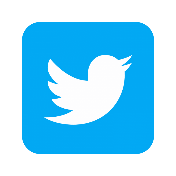 Encuestas:Twitter: Agosto 4 2021 – Alcance: 12.956 personas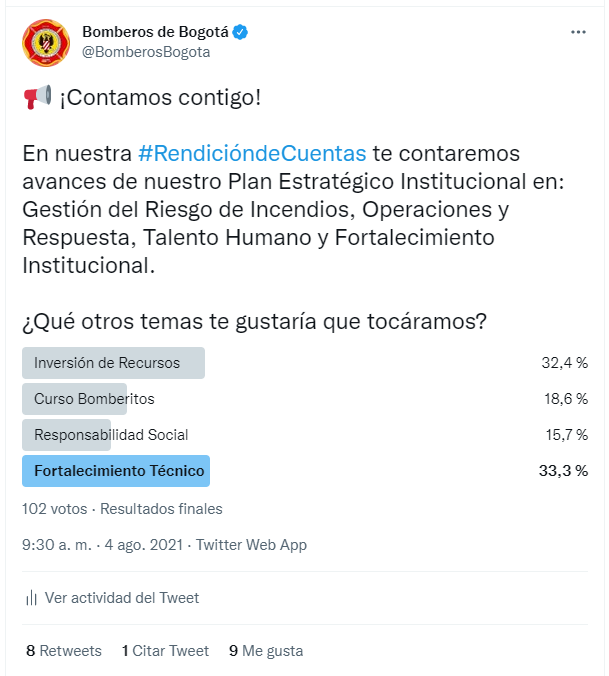 Agosto 25 2021 – Alcance: 6.419 personas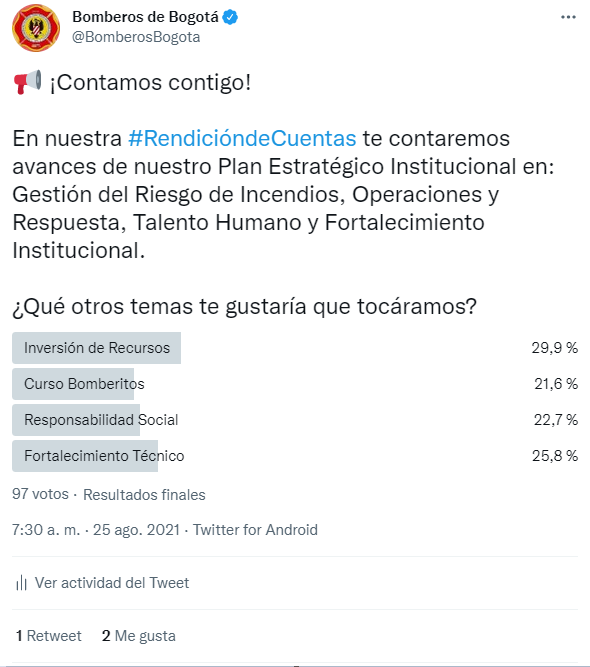 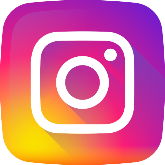 Instagram: Domingo 29 de agosto 2021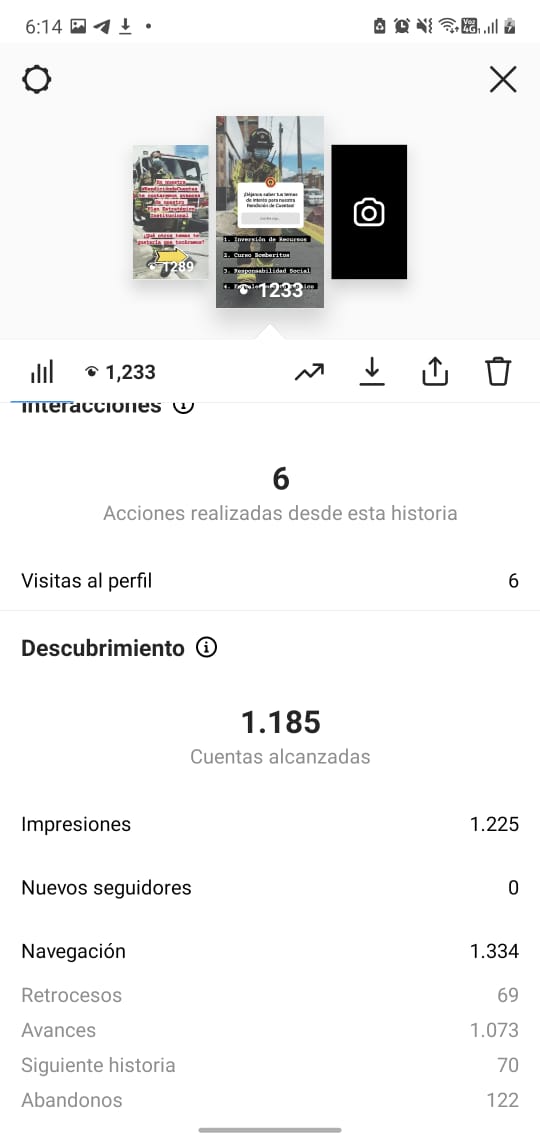 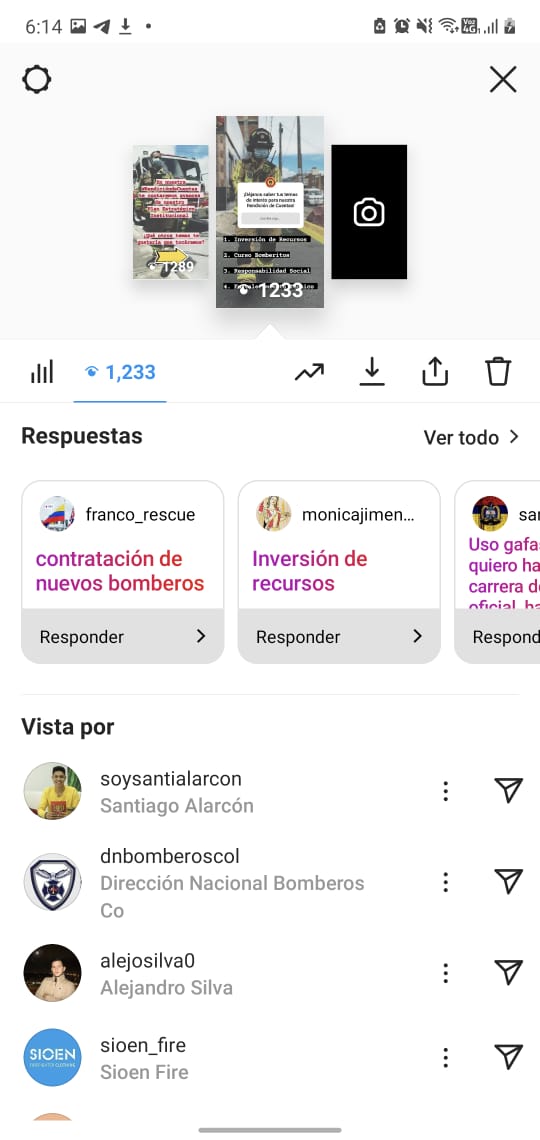 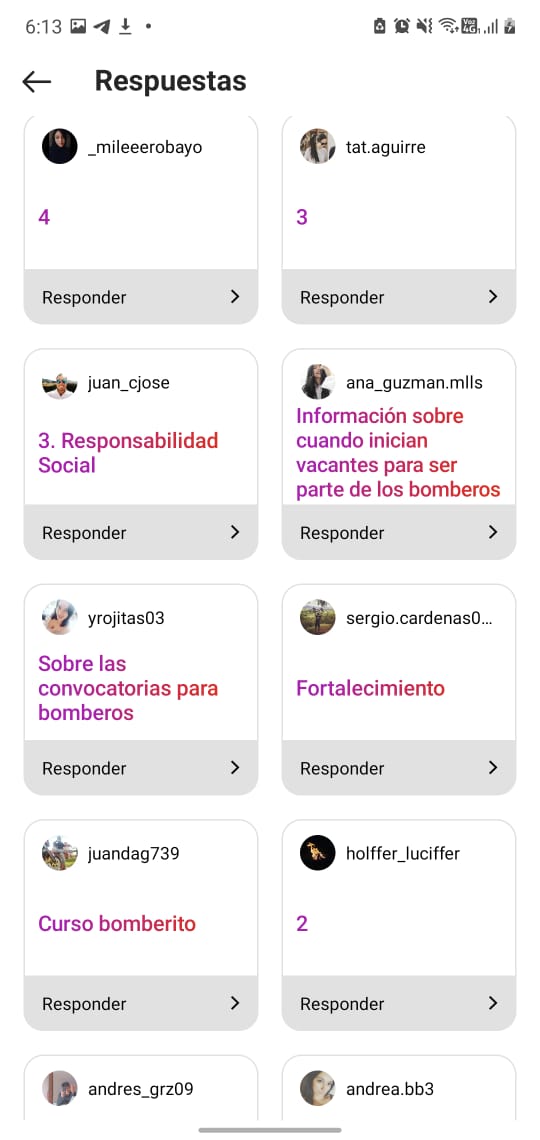 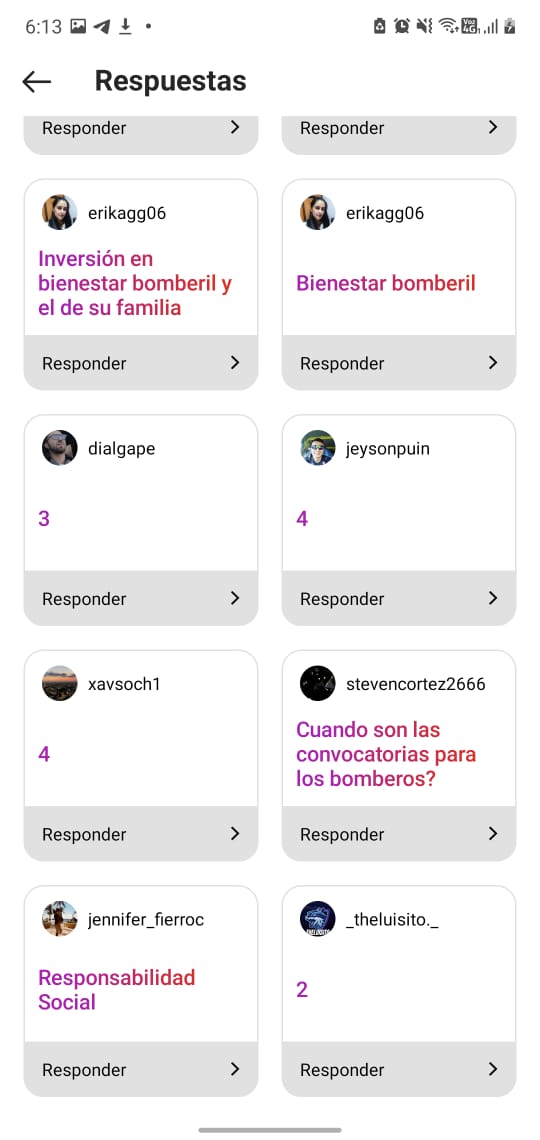 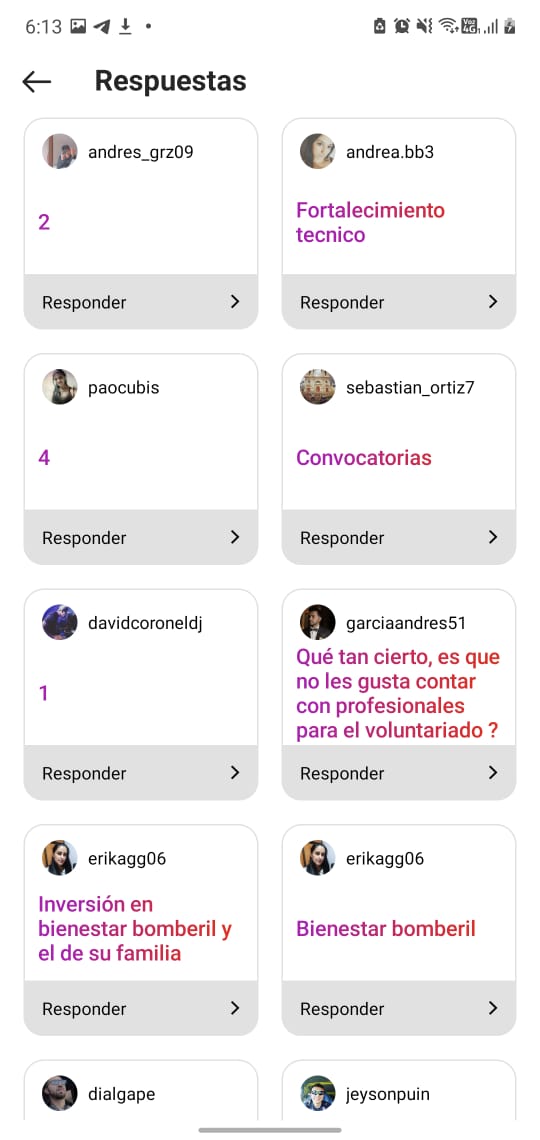 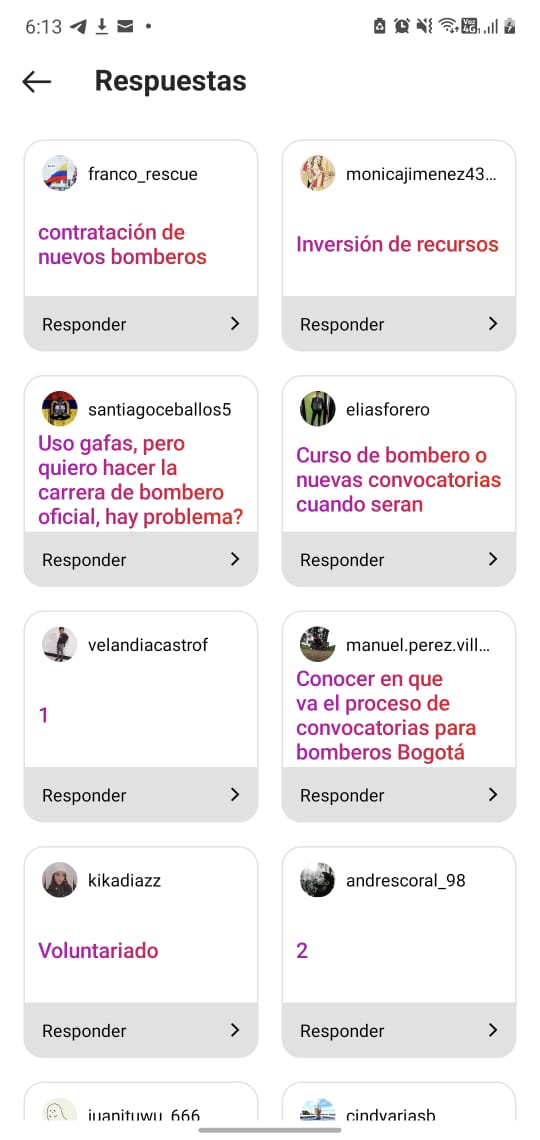 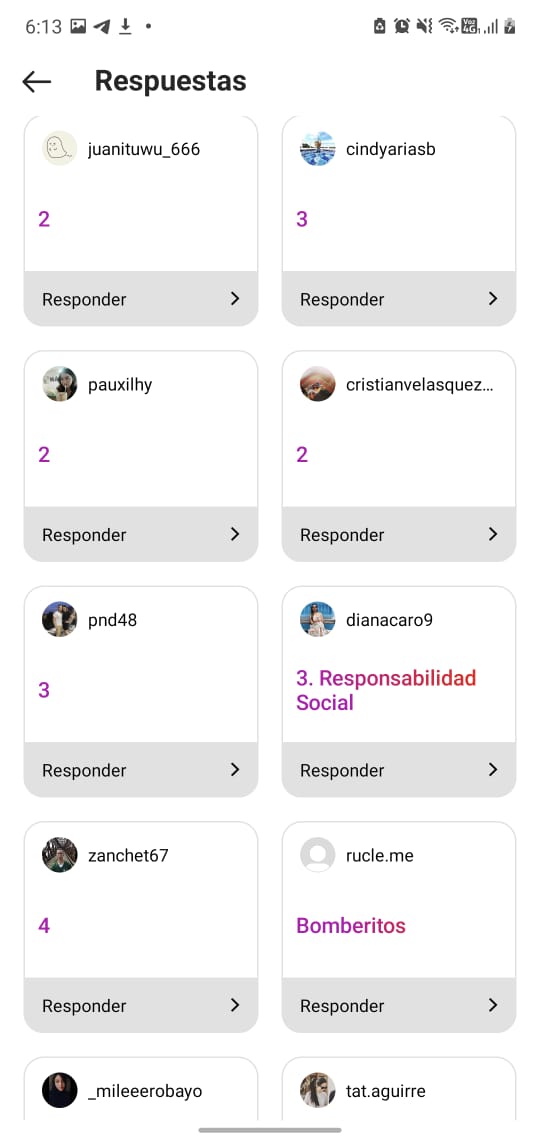 Inversión de Recursos:6331.7 %Curso Bomberitos3919.6 %Responsabilidad Social3819.1 %Fortalecimiento Técnico5929.6 %Total votos Twitter: 199Total votos Twitter: 199Total votos Twitter: 199Inversión de Recursos:3Curso Bomberitos7Responsabilidad Social7Fortalecimiento Técnico5Otros: (Ingreso al Cuerpo de Bomberos, Bienes Bomberil)6Erradas: preguntas sobre temas bomberiles NO RENDICIÓN DE CUENTAS10Total votos Instagram: 38Total votos Instagram: 38ExpectativaExpectativaTrinos: 32Instagram: 2LinkedIn:2Post Facebook:8